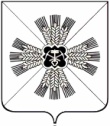 РОССИЙСКАЯ ФЕДЕРАЦИЯКЕМЕРОВСКАЯ ОБЛАСТЬПРОМЫШЛЕННОВСКИЙ МУНИЦИПАЛЬНЫЙ РАЙОНПромышленновский районный Совет народных депутатов4-ый созыв, 48 - е заседаниеРЕШЕНИЕОт 19.04.2012 г. 235«О внесении изменений в решение районного Совета народных депутатов№210 от 15.12.2011г. «О районном бюджете  на 2012год и на плановый период 2013 и 2014 годов»Статья 1. Внести в решение районного Совета народных депутатов 210 от 15.12.2011г. следующие изменения:Приложение 2 к решению изложить в новой редакции согласно приложению 1 к настоящему решению.Статья 2. Контроль за исполнением данного решения возложить на комиссию по бюджету, финансам и налоговой политике (Полозков С.Я.).Статья 3. Настоящее решение вступает в силу с момента опубликования в газете «Эхо».Председатель районного Совета народных депутатов П.А.ПетровГлава района А.И.ШмидтПриложение №1к решению 235 от 19.04.2012 г. Промышленновскогорайонного Совета народных депутатов"О внесении изменений в решение районного Совета народных депутатов №210 от 15.12.2011г."О районном бюджете на 2012 год и на плановый период 2013 и 2014 годов"Приложение №2к решению №210 от 15.12.2011г Промышленновскогорайонного Совета народных депутатов"О районном бюджете на 2012 год и на плановый период 2013 и 2014 годов"Перечень и коды главных администраторов доходов бюджета муниципального района - органов местного самоуправления Промышленновского муниципального районаПеречень и коды главных администраторов доходов бюджета муниципального района - органов местного самоуправления Промышленновского муниципального районаПеречень и коды главных администраторов доходов бюджета муниципального района - органов местного самоуправления Промышленновского муниципального районаКод бюджетной классификации Российской ФедерацииКод бюджетной классификации Российской ФедерацииНаименование главного администратора доходов бюджета муниципального района - органов местного самоуправления Промышленновского муниципального района и доходов бюджета муниципального районаглавного администратора доходовдоходов муниципального районаНаименование главного администратора доходов бюджета муниципального района - органов местного самоуправления Промышленновского муниципального района и доходов бюджета муниципального района900администрация Промышленновского муниципального районаадминистрация Промышленновского муниципального района9001 08 07150 01 1000 110Государственная пошлина за выдачу разрешения на установку рекламной конструкции 9001 13 01995 05 0000 130Прочие доходы от оказания платных услуг (работ) получателями средств бюджетов муниципальных районов 9001 13 01995 05 0009 130Прочие доходы от оказания платных услуг (работ) получателями средств бюджетов муниципальных районов (прочие доходы) 9001 13 01995 05 0052 130Прочие доходы от оказания платных услуг (работ) получателями средств бюджетов муниципальных районов (доходы от платных услуг, оказываемых казенными учреждениями муниципального района) 9001 13 02995 05 0000 130Прочие доходы от компенсации затрат бюджетов муниципальных районов9001 13 02995 05 0003 130Прочие доходы от компенсации затрат бюджетов муниципальных районов (возврат дебиторской задолженности прошлых лет)9001 13 02995 05 0005 130Прочие доходы от компенсации затрат бюджетов муниципальных районов (доходы от компенсации затрат бюджетов муниципальных районов)9001 15 02050 05 0000 140Платежи, взимаемые органами местного самоуправления (организациями) муниципальных районов за выполнение определенных функций9001 16 23050 05 0000 140Доходы от возмещения ущерба при возникновении страховых случаев, когда выгодоприобретателями выступают получатели средств бюджетов муниципальных районов9001 16 23051 05 0000 140Доходы от возмещения ущерба при возникновении страховых случаев по обязательному страхованию гражданской ответственности, когда выгодоприобретателями выступают получатели средств бюджетов муниципальных районов9001 16 23052 05 0000 140Доходы от возмещения ущерба при возникновении иных страховых случаев, когда выгодоприобретателями выступают получатели средств бюджетов муниципальных районов9001 16 90050 05 0000 140Прочие поступления от денежных взысканий (штрафов) и иных сумм в возмещение ущерба, зачисляемые в бюджеты муниципальных районов9001 17 01050 05 0000 180Невыясненные поступления, зачисляемые в бюджеты муниципальных районов9001 17 05050 05 0000 180Прочие неналоговые доходы бюджетов муниципальных районов9002 02 02003 05 0000 151Субсидии бюджетам муниципальных районов на реформирование муниципальных финансов9002 02 02008 05 0000 151Субсидии бюджетам муниципальных районов на обеспечение жильем молодых семей9002 02 02009 05 0000 151Субсидии бюджетам муниципальных районов на государственную поддержку малого и среднего предпринимательства, включая крестьянские (фермерские) хозяйства9002 02 02024 05 0000 151Субсидии бюджетам муниципальных районов на денежные выплаты медицинскому персоналу фельдшерско-акушерских пунктов, врачам, фельдшерам и медицинским сестрам скорой медицинской помощи9002 02 02071 05 0000 151Субсидии бюджетам муниципальных районов на предоставление грантов в области науки, культуры, искусства и средств массовой информации9002 02 02077 05 0000 151Субсидии бюджетам муниципальных районов на бюджетные инвестиции в объекты капитального строительства собственности муниципальных образований9002 02 02079 05 0000 151Субсидии бюджетам муниципальных районов на переселение граждан из жилищного фонда, признанного непригодным для проживания, и (или) жилищного фонда с высоким уровнем износа (более 70 процентов)9002 02 02080 05 0000 151Субсидии бюджетам муниципальных районов для обеспечения земельных участков коммунальной инфраструктурой в целях жилищного строительства9002 02 02085 05 0000 151Субсидии бюджетам муниципальных районов на осуществление мероприятий по обеспечению жильем граждан Российской Федерации, проживающих в сельской местности9002 02 02088 05 0000 151Субсидии бюджетам муниципальных районов на обеспечение мероприятий по капитальному ремонту многоквартирных домов и по переселению граждан из аварийного жилищного фонда за счет средств, поступивших от государственной корпорации - Фонда содействия реформированию жилищно-коммунального хозяйства9002 02 02088 05 0001 151Субсидии бюджетам муниципальных районов на обеспечение мероприятий по капитальному ремонту многоквартирных домов за счет средств, поступивших от государственной корпорации - Фонда содействия реформированию жилищно-коммунального хозяйства9002 02 02088 05 0002 151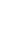 9002 02 02088 05 0004 151Субсидии бюджетам муниципальных районов на обеспечение мероприятий по переселению граждан из аварийного жилищного фонда с учетом необходимости развития малоэтажного жилищного строительства за счет средств, поступивших от государственной корпорации - Фонда содействия реформированию жилищно-коммунального хозяйства9002 02 02089 05 0000 151Субсидии бюджетам муниципальных районов на обеспечение мероприятий по капитальному ремонту многоквартирных домов и переселению граждан из аварийного жилищного фонда за счет средств бюджетов9002 02 02089 05 0001 151Субсидии бюджетам муниципальных районов на обеспечение мероприятий по капитальному ремонту многоквартирных домов за счет средств бюджетов9002 02 02089 05 0002 151Субсидии бюджетам муниципальных районов на обеспечение мероприятий по переселению граждан из аварийного жилищного фонда за счет средств бюджетов9002 02 02089 05 0004 151Субсидии бюджетам муниципальных районов на обеспечение мероприятий по переселению граждан из аварийного жилищного фонда с учетом необходимости развития малоэтажного жилищного строительства за счет средств бюджетов9002 02 02109 05 0000 151Субсидии бюджетам муниципальных районов на проведение капитального ремонта многоквартирных домов9002 02 02150 05 0000 151 Субсидии бюджетам муниципальных районов на реализацию программы энергосбережения и повышения энергетической эффективности на период до 2020 года9002 02 02999 05 0000 151Прочие субсидии бюджетам муниципальных районов9002 02 03002 05 0000 151Субвенции бюджетам муниципальных районов на осуществление полномочий по подготовке проведения статистических переписей9002 02 03024 05 0000 151Субвенции бюджетам муниципальных районов на выполнение передаваемых полномочий субъектов Российской Федерации9002 02 03026 05 0000 151Субвенции бюджетам муниципальных районов на обеспечение жилыми помещениями детей-сирот, детей, оставшихся без попечения родителей, а также детей, находящихся под опекой (попечительством), не имеющих закрепленного жилого помещения9002 02 03055 05 0000 151 Субвенции бюджетам муниципальных районов на денежные выплаты медицинскому персоналу фельдшерско-акушерских пунктов, врачам, фельдшерам и медицинским сестрам скорой медицинской помощи9002 02 03069 05 0000 151Субвенции бюджетам муниципальных районов на обеспечение жильем отдельных категорий граждан, установленных Федеральным законом от 12 января 1995 года №5-ФЗ "О ветеранах", в соответствии с Указом Президента Российской Федерации от 7 мая 2008 года  714 "Об обеспечении жильем ветеранов Великой Отечественной войны 1941-1945 годов" 9002 02 03070 05 0000 151Субвенции бюджетам муниципальных районов на обеспечение жильем отдельных категорий граждан, установленных Федеральными законами от 12 января 1995 года №5-ФЗ "О ветеранах" и от 24 ноября 1995 года №181-ФЗ "О социальной защите инвалидов в Российской Федерации" 9002 02 03999 05 0000 151Прочие субвенции бюджетам муниципальных районов9002 02 04012 05 0000 151Межбюджетные трансферты, передаваемые бюджетам муниципальных районов для компенсации дополнительных расходов, возникших в результате решений, принятых органами власти другого уровня9002 02 04014 05 0000 151Межбюджетные трансферты, передаваемые бюджетам муниципальных районов из бюджетов поселений на осуществление части полномочий по решению вопросов местного значения в соответствии с заключенными соглашениями 9002 02 04029 05 0000 151Межбюджетные трансферты, передаваемые бюджетам муниципальных районов на реализацию дополнительных мероприятий, направленных на снижение напряженности на рынке труда9002 02 04034 05 0001 151Межбюджетные трансферты, передаваемые бюджетам муниципальных районов на реализацию региональных программ модернизации здравоохранения субъектов Российской Федерации в части укрепления материально-технической базы медицинских учреждений9002 02 04034 05 0002 151Межбюджетные трансферты, передаваемые бюджетам муниципальных районов на реализацию программ модернизации здравоохранения в части внедрения современных информационных систем в здравоохранение в целях перехода на полисы обязательного медицинского страхования единого образца9002 02 04035 05 0000 151Межбюджетные трансферты, передаваемые бюджетам муниципальных районов на осуществление внедрения стандартов медицинской помощи, повышения доступности амбулаторной помощи9002 02 04999 05 0000 151Прочие межбюджетные трансферты, передаваемые бюджетам муниципальных районов9002 07 05000 05 0000 180Прочие безвозмездные поступления в бюджеты муниципальных районов9002 07 05000 05 0009 180Прочие безвозмездные поступления в бюджеты муниципальных районов (прочие доходы)9002 07 05000 05 0053 180Прочие безвозмездные поступления в бюджеты муниципальных районов (средства безвозмездных поступлений и иной, приносящей доход деятельности)9002 18 05000 05 0000 151 Доходы бюджетов муниципальных районов от возврата бюджетами бюджетной системы Российской Федерации остатков субсидий, субвенций и иных межбюджетных трансфертов, имеющих целевое назначение, прошлых лет9002 18 05010 05 0000 151 Доходы бюджетов муниципальных районов от возврата остатков субсидий, субвенций и иных межбюджетных трансфертов, имеющих целевое назначение, прошлых лет из бюджетов поселений 9002 18 05020 05 0000 151Доходы бюджетов муниципальных районов от возврата остатков субсидий, субвенций и иных межбюджетных трансфертов, имеющих целевое назначение, прошлых лет из бюджетов государственных внебюджетных фондов9002 18 05010 05 000 180Доходы бюджетов муниципальных районов от возврата бюджетными учреждениями остатков субсидий прошлых лет9002 19 05000 05 0000 151Возврат остатков субсидий, субвенций и иных межбюджетных трансфертов, имеющих целевое назначение, прошлых лет из бюджетов муниципальных районов905Комитет по управлению муниципальным имуществом администрации Промышленновского муниципального районаКомитет по управлению муниципальным имуществом администрации Промышленновского муниципального района9051 11 01050 05 0000 120Доходы в виде прибыли, приходящейся на доли в уставных (складочных) капиталах хозяйственных товариществ и обществ, или дивидендов по акциям, принадлежащим муниципальным районам9051 11 02085 05 0000 120Доходы от размещения сумм, аккумулируемых в ходе проведения аукционов по продаже акций, находящихся в собственности муниципальных районов9051 11 05013 10 0000 120Доходы, получаемые в виде арендной платы за земельные участки, государственная собственность на которые не разграничена и которые расположены в границах поселений, а также средства от продажи права на заключение договоров аренды указанных земельных участков9051 11 05025 05 0000 120Доходы, получаемые в виде арендной платы, а также средства от продажи права на заключение договоров аренды за земли, находящиеся в собственности муниципальных районов (за исключением земельных участков муниципальных бюджетных и автономных учреждений)9051 11 05035 05 0000 120Доходы от сдачи в аренду имущества, находящегося в оперативном управлении органов управления муниципальных районов и созданных ими учреждений (за исключением имущества муниципальных бюджетных и автономных учреждений)9051 11 07015 05 0000 120Доходы от перечисления части прибыли, остающейся после уплаты налогов и иных обязательных платежей муниципальных унитарных предприятий, созданных муниципальными районами9051 11 08050 05 0000 120Средства, получаемые от передачи имущества, находящегося в собственности муниципальных районов (за исключением имущества муниципальных бюджетных и автономных учреждений, а также имущества муниципальных унитарных предприятий, в том числе казенных), в залог, в доверительное управление9051 11 09045 05 0000 120Прочие поступления от использования имущества, находящегося в собственности муниципальных районов (за исключением имущества муниципальных бюджетных и автономных учреждений, а также имущества муниципальных унитарных предприятий, в том числе казенных)9051 13 01540 05 0000 130Плата за оказание услуг по присоединению объектов дорожного сервиса к автомобильным дорогам общего пользования местного значения, зачисляемая в бюджеты муниципальных районов9051 13 01995 05 0000 130Прочие доходы от оказания платных услуг (работ) получателями средств бюджетов муниципальных районов 9051 13 01995 05 0009 130Прочие доходы от оказания платных услуг (работ) получателями средств бюджетов муниципальных районов (прочие доходы) 9051 13 01995 05 0052 130Прочие доходы от оказания платных услуг (работ) получателями средств бюджетов муниципальных районов (доходы от платных услуг, оказываемых казенными учреждениями муниципального района) 9051 13 02065 05 0000 130Доходы, поступающие в порядке возмещения расходов, понесенных в связи с эксплуатацией имущества муниципальных районов9051 13 02995 05 0000 130Прочие доходы от компенсации затрат бюджетов муниципальных районов9051 13 02995 05 0003 130Прочие доходы от компенсации затрат бюджетов муниципальных районов (возврат дебиторской задолженности прошлых лет)9051 13 02995 05 0005 130Прочие доходы от компенсации затрат бюджетов муниципальных районов (доходы от компенсации затрат бюджетов муниципальных районов)9051 14 01050 05 0000 410Доходы от продажи квартир, находящихся в собственности муниципальных районов9051 14 02050 05 0000 410Доходы от реализации имущества, находящегося в собственности муниципальных районов (за исключением имущества муниципальных бюджетных и автономных учреждений, а также имущества муниципальных унитарных предприятий, в том числе казенных), в части реализации основных средств по указанному имуществу9051 14 02052 05 0000 410Доходы от реализации имущества, находящегося в оперативном управлении учреждений, находящихся в ведении органов управления муниципальных районов (за исключением имущества муниципальных бюджетных и автономных учреждений), в части реализации основных средств по указанному имуществу9051 14 02053 05 0000 410Доходы от реализации иного имущества, находящегося в собственности муниципальных районов (за исключением имущества муниципальных бюджетных и автономных учреждений, а также имущества муниципальных унитарных предприятий, в том числе казенных), в части реализации основных средств по указанному имуществу9051 14 02050 05 0000 440Доходы от реализации имущества, находящегося в собственности муниципальных районов (за исключением имущества муниципальных бюджетных и автономных учреждений, а также имущества муниципальных унитарных предприятий, в том числе казенных), в части реализации материальных запасов по указанному имуществу9051 14 02052 05 0000 440Доходы от реализации имущества, находящегося в оперативном управлении учреждений, находящихся в ведении органов управления муниципальных районов (за исключением имущества муниципальных бюджетных и автономных учреждений), в части реализации материальных запасов по указанному имуществу9051 14 02053 05 0000 440Доходы от реализации иного имущества, находящегося в собственности муниципальных районов (за исключением имущества муниципальных бюджетных и автономных учреждений, а также имущества муниципальных унитарных предприятий, в том числе казенных), в части реализации материальных запасов по указанному имуществу9051 14 03050 05 0000 410Средства от распоряжения и реализации конфискованного и иного имущества, обращенного в доходы муниципальных районов (в части реализации основных средств по указанному имуществу)9051 14 03050 05 0000 440Средства от распоряжения и реализации конфискованного и иного имущества, обращенного в доходы муниципальных районов (в части реализации материальных запасов по указанному имуществу)9051 14 06013 10 0000 430Доходы от продажи земельных участков, государственная собственность на которые не разграничена и которые расположены в границах поселений9051 15 02050 05 0000 140Платежи, взимаемые органами местного самоуправления (организациями) муниципальных районов за выполнение определенных функций9051 16 23050 05 0000 140Доходы от возмещения ущерба при возникновении страховых случаев, когда выгодоприобретателями выступают получатели средств бюджетов муниципальных районов9051 16 23051 05 0000 140Доходы от возмещения ущерба при возникновении страховых случаев по обязательному страхованию гражданской ответственности, когда выгодоприобретателями выступают получатели средств бюджетов муниципальных районов9051 16 23052 05 0000 140Доходы от возмещения ущерба при возникновении иных страховых случаев, когда выгодоприобретателями выступают получатели средств бюджетов муниципальных районов9051 16 37040 05 0000 140 Поступления сумм в возмещение вреда, причиняемого автомобильным дорогам местного значения транспортными средствами, осуществляющим перевозки тяжеловесных и (или) крупногабаритных грузов, зачисляемые в бюджеты муниципальных районов 9051 17 01050 05 0000 180Невыясненные поступления, зачисляемые в бюджеты муниципальных районов9051 17 05050 05 0000 180Прочие неналоговые доходы бюджетов муниципальных районов9052 02 02021 05 0000 151 Субсидии бюджетам муниципальных районов на осуществление капитального ремонта гидротехнических сооружений, находящихся в муниципальной собственности, и бесхозяйных гидротехнических сооружений9052 02 02041 05 0000 151Субсидии бюджетам муниципальных районов на строительство, модернизацию, ремонт и содержание автомобильных дорог общего пользования, в том числе дорог в поселениях (за исключением автомобильных дорог федерального значения)9052 02 02044 05 0000 151Субсидии бюджетам муниципальных районов на обеспечение автомобильными дорогами новых микрорайонов9052 02 02077 05 0000 151Субсидии бюджетам муниципальных районов на бюджетные инвестиции в объекты капитального строительства собственности муниципальных образований9052 02 02078 05 0000 151Субсидии бюджетам муниципальных районов на бюджетные инвестиции для модернизации объектов коммунальной инфраструктуры9052 02 02080 05 0000 151Субсидии бюджетам муниципальных районов для обеспечения земельных участков коммунальной инфраструктурой в целях жилищного строительства9052 02 02102 05 0000 151Субсидии бюджетам муниципальных районов на закупку автотранспортных средств и коммунальной техники9052 02 02999 05 0000 151Прочие субсидии бюджетам муниципальных районов9052 02 03999 05 0000 151Прочие субвенции бюджетам муниципальных районов9052 02 04999 05 0000 151Прочие межбюджетные трансферты, передаваемые бюджетам муниципальных районов9052 07 05000 05 0000 180Прочие безвозмездные поступления в бюджеты муниципальных районов9052 07 05000 05 0009 180Прочие безвозмездные поступления в бюджеты муниципальных районов (прочие доходы)9052 18 05000 05 0000 151Доходы бюджетов муниципальных районов от возврата бюджетами бюджетной системы Российской Федерации остатков субсидий, субвенций и иных межбюджетных трансфертов, имеющих целевое назначение, прошлых лет9052 18 05010 05 0000 151Доходы бюджетов муниципальных районов от возврата остатков субсидий, субвенций и иных межбюджетных трансфертов, имеющих целевое назначение, прошлых лет из бюджетов поселений 9052 18 05020 05 0000 151Доходы бюджетов муниципальных районов от возврата остатков субсидий, субвенций и иных межбюджетных трансфертов, имеющих целевое назначение, прошлых лет из бюджетов государственных внебюджетных фондов9052 19 05000 05 0000 151Возврат остатков субсидий, субвенций и иных межбюджетных трансфертов, имеющих целевое назначение, прошлых лет из бюджетов муниципальных районов911 Управление образования администрации Промышленновского муниципального района  Управление образования администрации Промышленновского муниципального района 9111 13 01995 05 0000 130Прочие доходы от оказания платных услуг (работ) получателями средств бюджетов муниципальных районов 9111 13 01995 05 0009 130Прочие доходы от оказания платных услуг (работ) получателями средств бюджетов муниципальных районов (прочие доходы) 9111 13 01995 05 0052 130Прочие доходы от оказания платных услуг (работ) получателями средств бюджетов муниципальных районов (доходы от платных услуг, оказываемых казенными учреждениями муниципального района) 9111 13 02995 05 0000 130Прочие доходы от компенсации затрат бюджетов муниципальных районов9111 13 02995 05 0003 130Прочие доходы от компенсации затрат бюджетов муниципальных районов (возврат дебиторской задолженности прошлых лет)9111 13 02995 05 0005 130Прочие доходы от компенсации затрат бюджетов муниципальных районов (доходы от компенсации затрат бюджетов муниципальных районов)9111 16 23050 05 0000 140Доходы от возмещения ущерба при возникновении страховых случаев, когда выгодоприобретателями выступают получатели средств бюджетов муниципальных районов9111 16 23051 05 0000 140Доходы от возмещения ущерба при возникновении страховых случаев по обязательному страхованию гражданской ответственности, когда выгодоприобретателями выступают получатели средств бюджетов муниципальных районов9111 16 23052 05 0000 140Доходы от возмещения ущерба при возникновении иных страховых случаев, когда выгодоприобретателями выступают получатели средств бюджетов муниципальных районов9111 17 01050 05 0000 180Невыясненные поступления, зачисляемые в бюджеты муниципальных районов9111 17 05050 05 0000 180Прочие неналоговые доходы бюджетов муниципальных районов9112 02 02042 05 0000 151Субсидии бюджетам муниципальных районов на государственную поддержку внедрения комплексных мер модернизации образования9112 02 02074 05 0000 151Субсидии бюджетам муниципальных районов на совершенствование организации питания учащихся в общеобразовательных учреждениях9112 02 02105 05 0000 151 Субсидии бюджетам муниципальных районов на проведение противоаварийных мероприятий в зданиях государственных и муниципальных образовательных учреждений9112 02 02145 05 0000 151Субсидии бюджетам муниципальных районов на модернизацию региональных систем общего образования9112 02 02999 05 0000 151Прочие субсидии бюджетам муниципальных районов9112 02 03010 05 0000 151Субвенции бюджетам муниципальных районов на перевозку несовершеннолетних, самовольно ушедших из семей, детских домов, школ-интернатов, специальных учебно-воспитательных и иных детских учреждений9112 02 03014 05 0000 151Субвенции бюджетам муниципальных районов на поощрение лучших учителей9112 02 03020 05 0000 151Субвенции бюджетам муниципальных районов на выплату единовременного пособия при всех формах устройства детей, лишенных родительского попечения, в семью9112 02 03021 05 0000 151Субвенции бюджетам муниципальных районов на ежемесячное денежное вознаграждение за классное руководство9112 02 03026 05 0000 151Субвенции бюджетам муниципальных районов на обеспечение жилыми помещениями детей-сирот, детей, оставшихся без попечения родителей, а также детей, находящихся под опекой (попечительством), не имеющих закрепленного жилого помещения9112 02 03027 05 0000 151Субвенции бюджетам муниципальных районов на содержание ребенка в семье опекуна и приемной семье, а также на оплату труда приемному родителю9112 02 03029 05 0000 151Субвенции бюджетам муниципальных районов на компенсацию части родительской платы за содержание ребенка в муниципальных образовательных учреждениях, реализующих основную общеобразовательную программу дошкольного образования9112 02 03033 05 0000 151Субвенции бюджетам муниципальных районов на оздоровление детей9112 02 03059 05 0000 151Субвенции бюджетам муниципальных районов на государственную поддержку внедрения комплексных мер модернизации образования9112 02 03060 05 0000 151Субвенции бюджетам муниципальных районов на осуществление полномочий Российской Федерации по контролю качества образования, лицензированию и государственной аккредитакции образовательных учреждений, надзору и контролю за соблюдению законодательства в области образования9112 02 03999 05 0000 151Прочие субвенции бюджетам муниципальных районов9112 02 04999 05 0000 151Прочие межбюджетные трансферты, передаваемые бюджетам муниципальных районов9112 07 05000 05 0000 180Прочие безвозмездные поступления в бюджеты муниципальных районов9112 07 05000 05 0009 180Прочие безвозмездные поступления в бюджеты муниципальных районов (прочие доходы)9112 07 05000 05 0053 180Прочие безвозмездные поступления в бюджеты муниципальных районов (средства безвозмездных поступлений и иной приносящей доход деятельности)9112 18 05000 05 0000 151 Доходы бюджетов муниципальных районов от возврата бюджетами бюджетной системы Российской Федерации остатков субсидий, субвенций и иных межбюджетных трансфертов, имеющих целевое назначение, прошлых лет9112 18 05010 05 0000 151 Доходы бюджетов муниципальных районов от возврата остатков субсидий, субвенций и иных межбюджетных трансфертов, имеющих целевое назначение, прошлых лет из бюджетов поселений 9112 18 05020 05 0000 151Доходы бюджетов муниципальных районов от возврата остатков субсидий, субвенций и иных межбюджетных трансфертов, имеющих целевое назначение, прошлых лет из бюджетов государственных внебюджетных фондов9112 19 05000 05 0000 151Возврат остатков субсидий, субвенций и иных межбюджетных трансфертов, имеющих целевое назначение, прошлых лет из бюджетов муниципальных районов913Управление культуры, молодежной политики, спорта и туризма администрации Промышленновского муниципального района Управление культуры, молодежной политики, спорта и туризма администрации Промышленновского муниципального района 9131 13 01995 05 0000 130Прочие доходы от оказания платных услуг (работ) получателями средств бюджетов муниципальных районов 9131 13 01995 05 0009 130Прочие доходы от оказания платных услуг (работ) получателями средств бюджетов муниципальных районов (прочие доходы) 9131 13 01995 05 0052 130Прочие доходы от оказания платных услуг (работ) получателями средств бюджетов муниципальных районов (доходы от платных услуг, оказываемых казенными учреждениями муниципального района) 9131 13 02995 05 0000 130Прочие доходы от компенсации затрат бюджетов муниципальных районов9131 13 02995 05 0003 130Прочие доходы от компенсации затрат бюджетов муниципальных районов (возврат дебиторской задолженности прошлых лет)9131 13 02995 05 0005 130Прочие доходы от компенсации затрат бюджетов муниципальных районов (доходы от компенсации затрат бюджетов муниципальных районов)9131 16 23050 05 0000 140Доходы от возмещения ущерба при возникновении страховых случаев, когда выгодоприобретателями выступают получатели средств бюджетов муниципальных районов9131 16 23051 05 0000 140Доходы от возмещения ущерба при возникновении страховых случаев по обязательному страхованию гражданской ответственности, когда выгодоприобретателями выступают получатели средств бюджетов муниципальных районов9131 16 23052 05 0000 140Доходы от возмещения ущерба при возникновении иных страховых случаев, когда выгодоприобретателями выступают получатели средств бюджетов муниципальных районов9131 17 01050 05 0000 180Невыясненные поступления, зачисляемые в бюджеты муниципальных районов9131 17 05050 05 0000 180Прочие неналоговые доходы бюджетов муниципальных районов9132 02 02999 05 0000 151Прочие субсидии бюджетам муниципальных районов9132 02 03999 05 0000 151Прочие субвенции бюджетам муниципальных районов9132 02 04025 05 0000 151Межбюджетные трансферты, передаваемые бюджетам муниципальных районов на комплектование книжных фондов библиотек муниципальных образований9132 02 04999 05 0000 151Прочие межбюджетные трансферты, передаваемые бюджетам муниципальных районов9132 07 05000 05 0000 180Прочие безвозмездные поступления в бюджеты муниципальных районов9132 07 05000 05 0009 180Прочие безвозмездные поступления в бюджеты муниципальных районов (прочие доходы)9132 07 05000 05 0053 180Прочие безвозмездные поступления в бюджеты муниципальных районов (средства безвозмездных поступлений и иной приносящей доход деятельности)9132 18 05000 05 0000 151 Доходы бюджетов муниципальных районов от возврата бюджетами бюджетной системы Российской Федерации остатков субсидий, субвенций и иных межбюджетных трансфертов, имеющих целевое назначение, прошлых лет9132 18 05010 05 0000 151 Доходы бюджетов муниципальных районов от возврата остатков субсидий, субвенций и иных межбюджетных трансфертов, имеющих целевое назначение, прошлых лет из бюджетов поселений 9132 18 05020 05 0000 151Доходы бюджетов муниципальных районов от возврата остатков субсидий, субвенций и иных межбюджетных трансфертов, имеющих целевое назначение, прошлых лет из бюджетов государственных внебюджетных фондов9132 19 05000 05 0000 151Возврат остатков субсидий, субвенций и иных межбюджетных трансфертов, имеющих целевое назначение, прошлых лет из бюджетов муниципальных районов914Управление сельского хозяйства администрации Промышленновского муниципального района Управление сельского хозяйства администрации Промышленновского муниципального района 9141 13 01995 05 0000 130Прочие доходы от оказания платных услуг (работ) получателями средств бюджетов муниципальных районов 9141 13 01995 05 0009 130Прочие доходы от оказания платных услуг (работ) получателями средств бюджетов муниципальных районов (прочие доходы) 9141 13 01995 05 0052 130Прочие доходы от оказания платных услуг (работ) получателями средств бюджетов муниципальных районов (доходы от платных услуг, оказываемых казенными учреждениями муниципального района) 9141 13 02995 05 0000 130Прочие доходы от компенсации затрат бюджетов муниципальных районов9141 13 02995 05 0003 130Прочие доходы от компенсации затрат бюджетов муниципальных районов (возврат дебиторской задолженности прошлых лет)9141 13 02995 05 0005 130Прочие доходы от компенсации затрат бюджетов муниципальных районов (доходы от компенсации затрат бюджетов муниципальных районов)9141 16 23050 05 0000 140Доходы от возмещения ущерба при возникновении страховых случаев, когда выгодоприобретателями выступают получатели средств бюджетов муниципальных районов9141 16 23051 05 0000 140Доходы от возмещения ущерба при возникновении страховых случаев по обязательному страхованию гражданской ответственности, когда выгодоприобретателями выступают получатели средств бюджетов муниципальных районов9141 16 23052 05 0000 140Доходы от возмещения ущерба при возникновении иных страховых случаев, когда выгодоприобретателями выступают получатели средств бюджетов муниципальных районов9141 17 01050 05 0000 180Невыясненные поступления, зачисляемые в бюджеты муниципальных районов9141 17 05050 05 0000 180Прочие неналоговые доходы бюджетов муниципальных районов9142 02 02009 05 0000 151Субсидии бюджетам муниципальных районов на государственную поддержку малого и среднего предпринимательства, включая крестьянские (фермерские) хозяйства9142 02 02999 05 0000 151Прочие субсидии бюджетам муниципальных районов9142 02 03036 05 0000 151Субвенции бюджетам муниципальных районов на поддержку элитного семеноводства9142 02 03040 05 0000 151Субвенции бюджетам муниципальных районов на компенсацию части затрат по страхованию урожая сельскохозяйственных культур, урожая многолетних насаждений и посадок многолетних насаждений9142 02 03041 05 0000 151Субвенции бюджетам муниципальных районов на возмещение сельскохозяйственным товаропроизводителям (кроме личных подсобных хозяйств и сельскохозяйственных потребительских кооперативов), организациям агропромышленного комплекса независимо от их организационно-правовых форм, крестьянским (фермерским) хозяйствам и организациям потребительской кооперации части затрат на уплату процентов по кредитам, полученным в российских кредитных организациях, и займам, полученным в сельскохозяйственных кредитных потребительских кооперативах в 2009-2012 годах на срок до 1 года9142 02 03043 05 0000 151Субвенции бюджетам муниципальных районов на поддержку племенного животноводства9142 02 03045 05 0000 151Субвенции бюджетам муниципальных районов на возмещение сельскохозяйственным товаропроизводителям, организациям агропромышленного комплекса, независимо от их организационно-правовых форм, и крестьянским (фермерским) хозяйствам, сельскохозяйственным потребительским кооперативам части затрат на уплату процентов по инвестиционным кредитам, полученным в российских кредитных организациях, и займам, полученным в сельскохозяйственных кредитных потребительских кооперативах в 2004 - 2012 годах на срок от 2 до 10 лет9142 02 03046 05 0000 151Субсидии бюджетам муниципальных районов на возмещение гражданам, ведущим личное подсобное хозяйство, сельскохозяйственным потребительским кооперативам, крестьянским (фермерским) хозяйствам части затрат на уплату процентов по кредитам, полученным в российских кредитных организациях, и займам, полученным в сельскохозяйственных кредитных потребительских кооперативах в 2005-2010 годах на срок до 8 лет9142 02 03047 05 0000 151Субвенции бюджетам муниципальных районов на возмещение части затрат на закупку кормов для маточного поголовья крупного рогатого скота9142 02 03048 05 0000 151Субвенции бюджетам муниципальных районов на компенсацию части затрат на приобретение средств химизации9142 02 03050 05 0000 151Субвенции бюджетам муниципальных районов на поддержку развития консультационной помощи сельхозтоваропроизводителям9142 02 03051 05 0000 151Субвенции бюджетам муниципальных районов на компенсацию части затрат на приобретение средств химической защиты растений9142 02 03079 05 0000 151Субвенции бюджетам муниципальных образований на поддержку экономически значимых региональных программ, осуществляемую вне рамок Государственной программы развития сельского хозяйства и регулирования рынков сельскохозяйственной продукции, сырья и продовольствия на 2008-2012 годы9142 02 03999 05 0000 151Прочие субвенции бюджетам муниципальных районов9142 02 04999 05 0000 151Прочие межбюджетные трансферты, передаваемые бюджетам муниципальных районов9142 07 05000 05 0000 180Прочие безвозмездные поступления в бюджеты муниципальных районов9142 07 05000 05 0009 180Прочие безвозмездные поступления в бюджеты муниципальных районов (прочие доходы)9142 07 05000 05 0053 180Прочие безвозмездные поступления в бюджеты муниципальных районов (средства безвозмездных поступлений и иной приносящей доход деятельности)9142 18 05000 05 0000 151 Доходы бюджетов муниципальных районов от возврата бюджетами бюджетной системы Российской Федерации остатков субсидий, субвенций и иных межбюджетных трансфертов, имеющих целевое назначение, прошлых лет9142 18 05010 05 0000 151 Доходы бюджетов муниципальных районов от возврата остатков субсидий, субвенций и иных межбюджетных трансфертов, имеющих целевое назначение, прошлых лет из бюджетов поселений 9142 18 05020 05 0000 151Доходы бюджетов муниципальных районов от возврата остатков субсидий, субвенций и иных межбюджетных трансфертов, имеющих целевое назначение, прошлых лет из бюджетов государственных внебюджетных фондов9142 19 05000 05 0000 151Возврат остатков субсидий, субвенций и иных межбюджетных трансфертов, имеющих целевое назначение, прошлых лет из бюджетов муниципальных районов915Управление социальной защиты населения администрации Промышленновского муниципального района Управление социальной защиты населения администрации Промышленновского муниципального района 9151 13 01995 05 0000 130Прочие доходы от оказания платных услуг (работ) получателями средств бюджетов муниципальных районов 9151 13 01995 05 0009 130Прочие доходы от оказания платных услуг (работ) получателями средств бюджетов муниципальных районов (прочие доходы) 9151 13 01995 05 0052 130Прочие доходы от оказания платных услуг (работ) получателями средств бюджетов муниципальных районов (доходы от платных услуг, оказываемых казенными учреждениями муниципального района) 9151 13 02995 05 0000 130Прочие доходы от компенсации затрат бюджетов муниципальных районов9151 13 02995 05 0003 130Прочие доходы от компенсации затрат бюджетов муниципальных районов (возврат дебиторской задолженности прошлых лет)9151 13 02995 05 0005 130Прочие доходы от компенсации затрат бюджетов муниципальных районов (доходы от компенсации затрат бюджетов муниципальных районов)9151 16 23050 05 0000 140Доходы от возмещения ущерба при возникновении страховых случаев, когда выгодоприобретателями выступают получатели средств бюджетов муниципальных районов9151 16 23051 05 0000 140Доходы от возмещения ущерба при возникновении страховых случаев по обязательному страхованию гражданской ответственности, когда выгодоприобретателями выступают получатели средств бюджетов муниципальных районов9151 16 23052 05 0000 140Доходы от возмещения ущерба при возникновении иных страховых случаев, когда выгодоприобретателями выступают получатели средств бюджетов муниципальных районов9151 17 01050 05 0000 180Невыясненные поступления, зачисляемые в бюджеты муниципальных районов9151 17 05050 05 0000 180Прочие неналоговые доходы бюджетов муниципальных районов9152 02 03001 05 0000 151Субвенции бюджетам муниципальных районов на оплату жилищно-коммунальных услуг отдельным категориям граждан9152 02 03012 05 0000 151 Субвенции бюджетам муниципальных районов на выплаты инвалидам компенсаций страховых премий по договорам обязательного страхования гражданской ответственности владельцев транспортных средств9152 02 03022 05 0000 151Субвенции бюджетам муниципальных районов на предоставление гражданам субсидий на оплату жилого помещения и коммунальных услуг9152 02 03053 05 0000 151Субвенции бюджетам муниципальных районов на выплату единовременного пособия беременной жене военнослужащего, проходящего военную службу по призыву, а также ежемесячного пособия на ребенка военнослужащего, проходящего военную службу по призыву9152 02 03999 05 0000 151Прочие субвенции бюджетам муниципальных районов9152 02 04026 05 0000 151Межбюджетные трансферты, передаваемые бюджетам муниципальных районов на выплату региональной доплаты к пенсии9152 02 04999 05 0000 151Прочие межбюджетные трансферты, передаваемые бюджетам муниципальных районов9152 07 05000 05 0000 180Прочие безвозмездные поступления в бюджеты муниципальных районов9152 07 05000 05 0009 180Прочие безвозмездные поступления в бюджеты муниципальных районов (прочие доходы)9152 07 05000 05 0053 180Прочие безвозмездные поступления в бюджеты муниципальных районов (средства безвозмездных поступлений и иной приносящей доход деятельности)9152 18 05000 05 0000 151 Доходы бюджетов муниципальных районов от возврата бюджетами бюджетной системы Российской Федерации остатков субсидий, субвенций и иных межбюджетных трансфертов, имеющих целевое назначение, прошлых лет9152 18 05010 05 0000 151 Доходы бюджетов муниципальных районов от возврата остатков субсидий, субвенций и иных межбюджетных трансфертов, имеющих целевое назначение, прошлых лет из бюджетов поселений 9152 18 05020 05 0000 151Доходы бюджетов муниципальных районов от возврата остатков субсидий, субвенций и иных межбюджетных трансфертов, имеющих целевое назначение, прошлых лет из бюджетов государственных внебюджетных фондов9152 19 05000 05 0000 151Возврат остатков субсидий, субвенций и иных межбюджетных трансфертов, имеющих целевое назначение, прошлых лет из бюджетов муниципальных районовИные доходы бюджета муниципального района, администрирование которых может осуществляться главными администраторами доходов муниципального района в пределах их компетенцииИные доходы бюджета муниципального района, администрирование которых может осуществляться главными администраторами доходов муниципального района в пределах их компетенции1 11 01050 05 0000 120Доходы в виде прибыли, приходящейся на доли в уставных (складочных) капиталах хозяйственных товариществ и обществ, или дивидендов по акциям, принадлежащим муниципальным районам1 11 02033 05 0000 120Доходы от размещения временно свободных средств бюджетов муниципальных районов1 11 02085 05 0000 120Доходы от размещения сумм, аккумулируемых в ходе проведения аукционов по продаже акций, находящихся в собственности муниципальных районов1 11 03050 05 0000 120Проценты, полученные от предоставления бюджетных кредитов внутри страны за счет средств бюджетов муниципальных районов1 11 05026 10 0000 120Доходы, получаемые в виде арендной платы за земельные участки, которые расположены в границах поселений, находятся в федеральной собственности и осуществление полномочий по управлению и распоряжению которыми передано органам государственной власти субъектов Российской Федерации, а также средства от продажи права на заключение договоров аренды указанных земельных участков1 11 05027 10 0000 120Доходы, получаемые в виде арендной платы за земельные участки, расположенные в полосе отвода автомобильных дорог общего пользования местного значения, находящихся в собственности поселений1 11 09035 05 0000 120Доходы от эксплуатации и использования имущества автомобильных дорог, находящихся в собственности муниципальных районов1 13 01540 05 0000 130Плата за оказание услуг по присоединению объектов дорожного сервиса к автомобильным дорогам общего пользования местного значения, зачисляемая в бюджеты муниципальных районов1 13 01995 05 0000 130Прочие доходы от оказания платных услуг (работ) получателями средств бюджетов муниципальных районов 1 13 01995 05 0009 130Прочие доходы от оказания платных услуг (работ) получателями средств бюджетов муниципальных районов (прочие доходы) 1 13 01995 05 0052 130Прочие доходы от оказания платных услуг (работ) получателями средств бюджетов муниципальных районов (доходы от платных услуг, оказываемых казенными учреждениями муниципального района) 1 13 02065 05 0000 130Доходы, поступающие в порядке возмещения расходов, понесенных в связи с эксплуатацией имущества муниципальных районов1 13 02995 05 0000 130Прочие доходы от компенсации затрат бюджетов муниципальных районов1 13 02995 05 0003 130Прочие доходы от компенсации затрат бюджетов муниципальных районов (возврат дебиторской задолженности прошлых лет)1 13 02995 05 0005 130Прочие доходы от компенсации затрат бюджетов муниципальных районов (доходы от компенсации затрат бюджетов муниципальных районов)1 14 02050 05 0000 410Доходы от реализации имущества, находящегося в собственности муниципальных районов (за исключением имущества муниципальных бюджетных и автономных учреждений, а также имущества муниципальных унитарных предприятий, в том числе казенных), в части реализации основных средств по указанному имуществу1 14 02052 05 0000 410Доходы от реализации имущества, находящегося в оперативном управлении учреждений, находящихся в ведении органов управления муниципальных районов (за исключением имущества муниципальных бюджетных и автономных учреждений), в части реализации основных средств по указанному имуществу1 14 02053 05 0000 410Доходы от реализации иного имущества, находящегося в собственности муниципальных районов (за исключением имущества муниципальных бюджетных и автономных учреждений, а также имущества муниципальных унитарных предприятий, в том числе казенных), в части реализации основных средств по указанному имуществу1 14 02050 05 0000 440Доходы от реализации имущества, находящегося в собственности муниципальных районов (за исключением имущества муниципальных бюджетных и автономных учреждений, а также имущества муниципальных унитарных предприятий, в том числе казенных), в части реализации материальных запасов по указанному имуществу1 14 02052 05 0000 440Доходы от реализации имущества, находящегося в оперативном управлении учреждений, находящихся в ведении органов управления муниципальных районов (за исключением имущества муниципальных бюджетных и автономных учреждений), в части реализации материальных запасов по указанному имуществу1 14 02053 05 0000 440Доходы от реализации иного имущества, находящегося в собственности муниципальных районов (за исключением имущества муниципальных бюджетных и автономных учреждений, а также имущества муниципальных унитарных предприятий, в том числе казенных), в части реализации материальных запасов по указанному имуществу1 14 03050 05 0000 410Средства от распоряжения и реализации конфискованного и иного имущества, обращенного в доходы муниципальных районов (в части реализации основных средств по указанному имуществу)1 14 03050 05 0000 440Средства от распоряжения и реализации конфискованного и иного имущества, обращенного в доходы муниципальных районов (в части реализации материальных запасов по указанному имуществу)1 14 06013 10 0000 430Доходы от продажи земельных участков, государственная собственность на которые не разграничена и которые расположены в границах поселений1 14 06025 10 0000 430Доходы от продажи земельных участков, находящихся в собственности поселений (за исключением земельных участков муниципальных бюджетных и автономных учреждений)1 15 02050 05 0000 140Платежи, взимаемые органами местного самоуправления (организациями) муниципальных районов за выполнение определенных функций1 16 21050 05 0000 140Денежные взыскания (штрафы) и иные суммы, взыскиваемые с лиц виновных в совершении преступлений, и в возмещение ущерба имуществу, зачисляемые в бюджеты муниципальных районов1 16 23050 05 0000 140Доходы от возмещения ущерба при возникновении страховых случаев, когда выгодоприобретателями выступают получатели средств бюджетов муниципальных районов1 16 23051 05 0000 140Доходы от возмещения ущерба при возникновении страховых случаев по обязательному страхованию гражданской ответственности, когда выгодоприобретателями выступают получатели средств бюджетов муниципальных районов1 16 23052 05 0000 140Доходы от возмещения ущерба при возникновении иных страховых случаев, когда выгодоприобретателями выступают получатели средств бюджетов муниципальных районов1 16 25085 05 0000 140Денежные взыскания (штрафы) за нарушение водного законодательства на водных объектах, находящихся в собственности муниципальных районов1 16 32000 05 0000 140Денежные взыскания, налагаемые в возмещение ущерба, причиненного в результате незаконного или нецелевого использования бюджетных средств (в части бюджетов муниципальных районов)1 16 33050 05 0000 140Денежные взыскания (штрафы) за нарушение законодательства Российской Федерации о размещении заказов на поставки товаров, выполнение работ, оказание услуг для нужд муниципальных районов1 16 35030 05 0000 140Суммы по искам о возмещении вреда, причиненного окружающей среде, подлежащие зачислению в бюджеты муниципальных районов1 16 37040 05 0000 140 Поступления сумм в возмещение вреда, причиняемого автомобильным дорогам местного значения транспортными средствами, осуществляющим перевозки тяжеловесных и (или) крупногабаритных грузов, зачисляемые в бюджеты муниципальных районов 1 16 42050 05 0000 140Денежные взыскания (штрафы) за нарушение условий договоров (соглашений) о предоставлении бюджетных кредитов за счет средств бюджетов муниципальных районов1 16 90050 05 0000 140Прочие поступления от денежных взысканий (штрафов) и иных сумм в возмещение ущерба, зачисляемые в бюджеты муниципальных районов1 17 01050 05 0000 180Невыясненные поступления, зачисляемые в бюджеты муниципальных районов1 17 02000 10 0000 180Возмещение потерь сельскохозяйственного производства, связанных с изъятием сельскохозяйственных угодий, расположенных на территориях поселений (по обязательствам до 1 января 2008г.)1 17 05050 05 0000 180Прочие неналоговые доходы бюджетов муниципальных районов2 02 01009 05 0000 151Дотации бюджетам муниципальных районов на поощрение достижения наилучших показателей деятельности органов местного самоуправления2 02 01999 05 0000 151Прочие дотации бюджетам муниципальных районов2 02 02003 05 0000 151Субсидии бюджетам муниципальных районов на реформирование муниципальных финансов2 02 02008 05 0000 151Субсидии бюджетам муниципальных районов на обеспечение жильем молодых семей2 02 02009 05 0000 151Субсидии бюджетам муниципальных районов на государственную поддержку малого и среднего предпринимательства, включая крестьянские (фермерские) хозяйства2 02 02019 05 0000 151Субсидии бюджетам муниципальных районов на реализацию программ поддержки социально ориентированных некоммерческих организаций2 02 02021 05 0000 151 Субсидии бюджетам муниципальных районов на осуществление капитального ремонта гидротехнических сооружений, находящихся в муниципальной собственности, и бесхозяйных гидротехнических сооружений2 02 02024 05 0000 151Субсидии бюджетам муниципальных районов на денежные выплаты медицинскому персоналу фельдшерско-акушерских пунктов, врачам, фельдшерам и медицинским сестрам скорой медицинской помощи2 02 02041 05 0000 151Субсидии бюджетам муниципальных районов на строительство, модернизацию, ремонт и содержание автомобильных дорог общего пользования, в том числе дорог в поселениях (за исключением автомобильных дорог федерального значения)2 02 02042 05 0000 151Субсидии бюджетам муниципальных районов на государственную поддержку внедрения комплексных мер модернизации образования2 02 02044 05 0000 151Субсидии бюджетам муниципальных районов на обеспечение автомобильными дорогами новых микрорайонов2 02 02046 05 0000 151Субсидии бюджетам муниципальных районов на реализацию мероприятий, предусмотренных региональной программой переселения, включенной в Государственную программу по оказанию содействия добровольному переселению в Российскую Федерацию соотечественников, проживающих за рубежом2 02 02051 05 0000 151Субсидии бюджетам муниципальных районов на реализацию федеральных целевых программ2 02 02071 05 0000 151Субсидии бюджетам муниципальных районов на предоставление грантов в области науки, культуры, искусства и средств массовой информации2 02 02074 05 0000 151Субсидии бюджетам муниципальных районов на совершенствование организации питания учащихся в общеобразовательных учреждениях2 02 02077 05 0000 151Субсидии бюджетам муниципальных районов на бюджетные инвестиции в объекты капитального строительства собственности муниципальных образований2 02 02078 05 0000 151Субсидии бюджетам муниципальных районов на бюджетные инвестиции для модернизации объектов коммунальной инфраструктуры2 02 02079 05 0000 151Субсидии бюджетам муниципальных районов на переселение граждан из жилищного фонда, признанного непригодным для проживания, и (или) жилищного фонда с высоким уровнем износа (более 70 процентов)2 02 02080 05 0000 151Субсидии бюджетам муниципальных районов для обеспечения земельных участков коммунальной инфраструктурой в целях жилищного строительства2 02 02081 05 0000 151 Субсидии бюджетам муниципальных районов на мероприятия по обеспечению жильем иных категорий граждан на основании решений Правительства Российской Федерации2 02 02085 05 0000 151 Субсидии бюджетам муниципальных районов на осуществление мероприятий по обеспечению жильем граждан Российской Федерации, проживающих в сельской местности2 02 02088 05 0000 151 Субсидии бюджетам муниципальных районов на обеспечение мероприятий по капитальному ремонту многоквартирных домов и по переселению граждан из аварийного жилищного фонда за счет средств, поступивших от государственной корпорации - Фонда содействия реформированию жилищно-коммунального хозяйства2 02 02088 05 0001 151Субсидии бюджетам муниципальных районов на обеспечение мероприятий по капитальному ремонту многоквартирных домов за счет средств, поступивших от государственной корпорации - Фонда содействия реформированию жилищно-коммунального хозяйства2 02 02088 05 0002 151Субсидии бюджетам муниципальных районов на обеспечение мероприятий по переселению граждан из аварийного жилищного фонда за счет средств, поступивших от государственной корпорации - Фонда содействия реформированию жилищно-коммунального хозяйства2 02 02088 05 0004 151Субсидии бюджетам муниципальных районов на обеспечение мероприятий по переселению граждан из аварийного жилищного фонда с учетом необходимости развития малоэтажного жилищного строительства за счет средств, поступивших от государственной корпорации - Фонда содействия реформированию жилищно-коммунального хозяйства2 02 02089 05 0000 151Субсидии бюджетам муниципальных районов на обеспечение мероприятий по капитальному ремонту многоквартирных домов и переселению граждан из аварийного жилищного фонда за счет средств бюджетов2 02 02089 05 0001 151Субсидии бюджетам муниципальных районов на обеспечение мероприятий по капитальному ремонту многоквартирных домов за счет средств бюджетов2 02 02089 05 0002 151Субсидии бюджетам муниципальных районов на обеспечение мероприятий по переселению граждан из аварийного жилищного фонда за счет средств бюджетов2 02 02089 05 0004 151Субсидии бюджетам муниципальных районов на обеспечение мероприятий по переселению граждан из аварийного жилищного фонда с учетом необходимости развития малоэтажного жилищного строительства за счет средств бюджетов2 02 02102 05 0000 151Субсидии бюджетам муниципальных районов на закупку автотранспортных средств и коммунальной техники2 02 02104 05 0000 151Субсидии бюджетам муниципальных районов на организацию дистанционного обучения инвалидов2 02 02105 05 0000 151 Субсидии бюджетам муниципальных районов на проведение противоаварийных мероприятий в зданиях государственных и муниципальных образовательных учреждений2 02 02109 05 0000 151Субсидии бюджетам муниципальных районов на проведение капитального ремонта многоквартирных домов2 02 02132 05 0000 151Субсидии бюджетам муниципальных рвйонов на приобретение оборудования для быстровозводимых физкультурно-оздоровительных комплексов, включая металлоконструкции и металлоизделия2 02 02141 05 0000 151 Субсидии бюджетам муниципальных районов на реализацию комплексных программ поддержки развития дошкольных образовательных учреждений в субъектах Российской Федерации2 02 02145 05 0000 151Субсидии бюджетам муниципальных районов на модернизацию региональных систем общего образования2 02 02150 05 0000 151 Субсидии бюджетам муниципальных районов на реализацию программы энергосбережения и повышения энергетической эффективности на период до 2020 года2 02 02999 05 0000 151Прочие субсидии бюджетам муниципальных районов2 02 03001 05 0000 151Субвенции бюджетам муниципальных районов на оплату жилищно-коммунальных услуг отдельным категориям граждан2 02 03002 05 0000 151Субвенции бюджетам муниципальных районов на осуществление полномочий по подготовке проведения статистических переписей2 02 03004 05 0000 151Субвенции бюджетам муниципальных районов на обеспечение мер социальной поддержки для лиц, награжденных знаком «Почетный донор СССР», «Почетный донор России»2 02 03005 05 0000 151Субвенции бюджетам муниципальных районов на организацию, регулирование и охрану водных биологических ресурсов2 02 03006 05 0000 151Субсидии бюджетам муниципальных районов на охрану и использование охотничьих ресурсов2 02 03007 05 0000 151Субвенции бюджетам муниципальных районов на составление (изменение) списков кандидатов в присяжные заседатели федеральных судов общей юрисдикции в Российской Федерации2 02 03010 05 0000 151Субвенции бюджетам муниципальных районов на перевозку несовершеннолетних, самовольно ушедших из семей, детских домов, школ-интернатов, специальных учебно-воспитательных и иных детских учреждений2 02 03011 05 0000 151Субвенции бюджетам муниципальных районов на государственные единовременные пособия и ежемесячные денежные компенсации гражданам при возникновении поствакцинальных осложнений2 02 03012 05 0000 151 Субвенции бюджетам муниципальных районов на выплаты инвалидам компенсаций страховых премий по договорам обязательного страхования гражданской ответственности владельцев транспортных средств2 02 03013 05 0000 151Субвенции бюджетам муниципальных районов на обеспечение мер социальной поддержки реабилитированных лиц и лиц, признанных пострадавшими от политических репрессий2 02 03014 05 0000 151Субвенции бюджетам муниципальных районов на поощрение лучших учителей2 02 03015 05 0000 151 Субвенции бюджетам муниципальных районов на осуществление первичного воинского учета на территориях, где отсутствуют военные комиссариаты2 02 03020 05 0000 151Субвенции бюджетам муниципальных районов на выплату единовременного пособия при всех формах устройства детей, лишенных родительского попечения, в семью2 02 03021 05 0000 151Субвенции бюджетам муниципальных районов на ежемесячное денежное вознаграждение за классное руководство2 02 03022 05 0000 151Субвенции бюджетам муниципальных районов на предоставление гражданам субсидий на оплату жилого помещения и коммунальных услуг2 02 03024 05 0000 151Субвенции бюджетам муниципальных районов на выполнение передаваемых полномочий субъектов Российской Федерации2 02 03025 05 0000 151 Субвенции бюджетам муниципальных районов на реализацию полномочий Российской Федерации по осуществлению социальных выплат безработным гражданам 2 02 03026 05 0000 151Субвенции бюджетам муниципальных районов на обеспечение жилыми помещениями детей-сирот, детей, оставшихся без попечения родителей, а также детей, находящихся под опекой (попечительством), не имеющих закрепленного жилого помещения2 02 03027 05 0000 151Субвенции бюджетам муниципальных районов на содержание ребенка в семье опекуна и приемной семье, а также вознаграждение, причитающееся приемному родителю2 02 03029 05 0000 151Субвенции бюджетам муниципальных районов на компенсацию части родительской платы за содержание ребенка в муниципальных образовательных учреждениях, реализующих основную общеобразовательную программу дошкольного образования2 02 03033 05 0000 151Субвенции бюджетам муниципальных районов на оздоровление детей2 02 03036 05 0000 151Субвенции бюджетам муниципальных районов на поддержку элитного семеноводства2 02 03040 05 0000 151Субвенции бюджетам муниципальных районов на компенсацию части затрат по страхованию урожая сельскохозяйственных культур, урожая многолетних насаждений и посадок многолетних насаждений2 02 03041 05 0000 151Субвенции бюджетам муниципальных районов на возмещение сельскохозяйственным товаропроизводителям (кроме личных подсобных хозяйств и сельскохозяйственных потребительских кооперативов), организациям агропромышленного комплекса независимо от их организационно-правовых форм, крестьянским (фермерским) хозяйствам и организациям потребительской кооперации части затрат на уплату процентов по кредитам, полученным в российских кредитных организациях, и займам, полученным в сельскохозяйственных кредитных потребительских кооперативах в 2009 - 2012 годах на срок до 1 года2 02 03043 05 0000 151Субвенции бюджетам муниципальных районов на поддержку племенного животноводства2 02 03045 05 0000 151 Субвенции бюджетам муниципальных районов на возмещение сельскохозяйственным товаропроизводителям, организациям агропромышленного комплекса, независимо от их организационно-правовых форм, и крестьянским (фермерским) хозяйствам, сельскохозяйственным потребительским кооперативам части затрат на уплату процентов по инвестиционным кредитам, полученным в российских кредитных организациях, и займам, полученным в сельскохозяйственных кредитных потребительских кооперативах в 2004 - 2012 годах на срок от 2 до 10 лет2 02 03046 05 0000 151Субвенции бюджетам муниципальных районов на возмещение гражданам, ведущим личное подсобное хозяйство, сельскохозяйственным потребительским кооперативам, крестьянским (фермерским) хозяйствам части затрат на уплату процентов по кредитам, полученным в российских кредитных организациях, и займам, полученным в сельскохозяйственных кредитных потребительских кооперативах в 2005 - 2012 годах на срок до 8 лет2 02 03047 05 0000 151 Субвенции бюджетам муниципальных районов на возмещение части затрат на закупку кормов для маточного поголовья крупного рогатого скота2 02 03048 05 0000 151Субвенции бюджетам муниципальных районов на компенсацию части затрат на приобретение средств химизации2 02 03049 05 0000 151Субвенции бюджетам муниципальных районов на оказание высокотехнологичной медицинской помощи гражданам Российской Федерации2 02 03050 05 0000 151Субвенции бюджетам муниципальных районов на поддержку развития консультационной помощи сельхозтоваропроизводителям2 02 03051 05 0000 151Субвенции бюджетам муниципальных районов на компенсацию части затрат на приобретение средств химической защиты растений2 02 03053 05 0000 151Субвенции бюджетам муниципальных районов на выплату единовременного пособия беременной жене военнослужащего, проходящего военную службу по призыву, а также ежемесячного пособия на ребенка военнослужащего, проходящего военную службу по призыву2 02 03055 05 0000 151 Субвенции бюджетам муниципальных районов на денежные выплаты медицинскому персоналу фельдшерско-акушерских пунктов, врачам, фельдшерам и медицинским сестрам скорой медицинской помощи2 02 03059 05 0000 151Субвенции бюджетам муниципальных районов на государственную поддержку внедрения комплексных мер модернизации образования2 02 03060 05 0000 151Субвенции бюджетам муниципальных районов на осуществление полномочий Российской Федерации по контролю качества образования, лицензированию и государственной аккредитации образовательных учреждений, надзору и контролю за соблюдением законодательства в области образования2 02 03064 05 0000 151Субвенции бюджетам муниципальных образований на поддержку экономически значимых региональных программ2 02 03069 05 0000 151Субвенции бюджетам муниципальных районов на обеспечение жильем отдельных категорий граждан, установленных Федеральным законом от 12 января 1995 года №5-ФЗ "О ветеранах", в соответствии с Указом Президента Российской Федерации от 7 мая 2008 года  714 "Об обеспечении жильем ветеранов Великой Отечественной войны 1941-1945 годов" 2 02 03070 05 0000 151Субвенции бюджетам муниципальных районов на обеспечение жильем отдельных категорий граждан, установленных Федеральными законами от 12 января 1995 года №5-ФЗ "О ветеранах" и от 24 ноября 1995 года №181-ФЗ "О социальной защите инвалидов в Российской Федерации" 2 02 03073 05 0000 151Субвенции бюджетам муниципальных районов на активные мероприятия по содействию занятости населения, включая оказание содействия гражданам в переселении для работы в сельской местности2 02 03075 05 0000 151Субвенции бюджетам муниципальных районов на финансовое обеспечение закупок диагностических средств и антивирусных препаратов для профилактики, выявления, мониторинга лечения и лечения лиц, инфицированных вирусами иммунодефицита человека и гепатитов B и C2 02 03076 05 0000 151Субвенции бюджетам муниципальных районов на закупки оборудования и расходных материалов для неонатального и аудиологического скрининга2 02 03077 05 0000 151Субвенции бюджетам муниципальных районов на обеспечение жильем граждан, уволенных с военной службы (службы), и приравненных к ним лиц2 02 03078 05 0000 151 Субвенции бюджетам муниципальных районов на модернизацию региональных систем общего образования2 02 03079 05 0000 151Субвенции бюджетам муниципальных образований на поддержку экономически значимых региональных программ, осуществляемую вне рамок Государственной программы развития сельского хозяйства и регулирования рынков сельскохозяйственной продукции, сырья и продовольствия на 2008-2012 годы2 02 03999 05 0000 151Прочие субвенции бюджетам муниципальных районов2 02 04001 05 0000 151Межбюджетные трансферты, передаваемые бюджетам муниципальных районов на содержание депутатов Государственной Думы и их помощников2 02 04002 05 0000 151Межбюджетные трансферты, передаваемые бюджетам муниципальных районов на содержание членов Совета Федерации и их помощников2 02 04012 05 0000 151Межбюджетные трансферты, передаваемые бюджетам муниципальных районов для компенсации дополнительных расходов, возникших в результате решений, принятых органами власти другого уровня2 02 04014 05 0000 151Межбюджетные трансферты, передаваемые бюджетам муниципальных районов из бюджетов поселений на осуществление части полномочий по решению вопросов местного значения в соответствии с заключенными соглашениями 2 02 04025 05 0000 151Межбюджетные трансферты, передаваемые бюджетам муниципальных районов на комплектование книжных фондов библиотек муниципальных образований2 02 04026 05 0000 151Межбюджетные трансферты, передаваемые бюджетам муниципальных районов на выплату региональной доплаты к пенсии2 02 04029 05 0000 151Межбюджетные трансферты, передаваемые бюджетам муниципальных районов на реализацию дополнительных мероприятий, направленных на снижение напряженности на рынке труда2 02 04033 05 0000 151Межбюджетные трансферты, передаваемые бюджетам муниципальных районов, на премирование победителей Всероссийского конкурса на звание "Самое благоустроенное городское (сельское) поселение России"2 02 04034 05 0001 151Межбюджетные трансферты, передаваемые бюджетам муниципальных районов на реализацию региональных программ модернизации здравоохранения субъектов Российской Федерации в части укрепления материально-технической базы медицинских учреждений2 02 04034 05 0002 151Межбюджетные трансферты, передаваемые бюджетам муниципальных районов на реализацию программ модернизации здравоохранения в части внедрения современных информационных систем в здравоохранение в целях перехода на полисы обязательного медицинского страхования единого образца2 02 04035 05 0000 151Межбюджетные трансферты, передаваемые бюджетам муниципальных районов на осуществление внедрения стандартов медицинской помощи, повышения доступности амбулаторной помощи2 02 04041 05 0000 151Межбюджетные трансферты, передаваемые бюджетам муниципальных районов, на подключение общедоступных библиотек Российской Федерации к сети Интернет и развитие системы библиотечного дела с учетом задачи расширения информационных технологий и оцифровки2 02 04999 05 0000 151Прочие межбюджетные трансферты, передаваемые бюджетам муниципальных районов2 02 09014 05 0000 151Прочие безвозмездные поступления в бюджеты муниципальных районов от федерального бюджета2 02 09024 05 0000 151Прочие безвозмездные поступления в бюджеты муниципальных районов от бюджетов субъектов Российской Федерации2 02 09065 05 0000 151Прочие безвозмездные поступления в бюджеты муниципальных районов от бюджетов поселений2 02 09071 05 0000 151Прочие безвозмездные поступления в бюджеты муниципальных районов от бюджета Пенсионного фонда Российской Федерации2 02 09072 05 0000 151Прочие безвозмездные поступления в бюджеты муниципальных районов от бюджета Фонда социального страхования Российской Федерации2 02 09073 05 0000 151Прочие безвозмездные поступления в бюджеты муниципальных районов от бюджета Федерального фонда обязательного медицинского страхования 2 02 09074 05 0000 151Прочие безвозмездные поступления в бюджеты муниципальных районов от бюджетов территориальных фондов обязательного медицинского страхования 2 03 05000 05 0000 180 Безвозмездные поступления от государственных (муниципальных) организаций в бюджеты муниципальных районов2 03 05010 05 0000 180Предоставление государственными (муниципальными) организациями грантов для получателей средств бюджетов муниципальных районов2 03 05020 05 0000 180Поступления от денежных пожертвований, предоставляемых государственными (муниципальными) организациями получателям средств бюджетов муниципальных районов2 03 05030 05 0000 180Безвозмездные поступления в бюджеты муниципальных районов от государственной корпорации - Фонда содействия реформированию жилищно-коммунального хозяйства на обеспечение мероприятий по капитальному ремонту многоквартирных домов2 03 05040 05 0000 180Безвозмездные поступления в бюджеты муниципальных районов от государственной корпорации - Фонда содействия реформированию жилищно-коммунального хозяйства на обеспечение мероприятий по переселению граждан из аварийного жилищного фонда2 03 05050 05 0000 180Безвозмездные поступления в бюджеты муниципальных районов от государственной корпорации - Фонда содействия реформированию жилищно-коммунального хозяйства на обеспечение мероприятий по переселению граждан из аварийного жилищного фонда с учетом необходимости развития малоэтажного жилищного строительства2 03 05099 05 0000 180Прочие безвозмездные поступления от государственных (муниципальных) организаций в бюджеты муниципальных районов2 04 05000 05 0000 180Безвозмездные поступления от негосударственных организаций в бюджеты муниципальных районов2 04 05010 05 0000 180Предоставление негосударственными организациями грантов для получателей средств бюджетов муниципальных районов2 04 05020 05 0000 180Поступления от денежных пожертвований, предоставляемых негосударственными организациями получателям средств бюджетов муниципальных районов2 04 05030 05 0000 180Средства страховых медицинских организаций, поступившие в бюджеты муниципальных районов на осуществление внедрения стандартов медицинской помощи, повышения доступности амбулаторной помощи2 04 05099 05 0000 180Прочие безвозмездные поступления от негосударственных организаций в бюджеты муниципальных районов2 07 05000 05 0000 180Прочие безвозмездные поступления в бюджеты муниципальных районов2 07 05000 05 0009 180Прочие безвозмездные поступления в бюджеты муниципальных районов (прочие доходы)2 07 05000 05 0053 180Прочие безвозмездные поступления в бюджеты муниципальных районов (средства безвозмездных поступлений и иной приносящей доход деятельности)2 08 05000 05 0000 180Перечисления из бюджетов муниципальных районов (в бюджеты муниципальных районов) для осуществления возврата (зачета) излишне уплаченных или излишне взысканных сумм налогов, сборов и иных платежей, а также сумм процентов за несвоевременное осуществление такого возврата и процентов, начисленных на излишне взысканные суммы2 18 05000 05 0000 151 Доходы бюджетов муниципальных районов от возврата бюджетами бюджетной системы Российской Федерации остатков субсидий, субвенций и иных межбюджетных трансфертов, имеющих целевое назначение, прошлых лет2 18 05010 05 0000 151 Доходы бюджетов муниципальных районов от возврата остатков субсидий, субвенций и иных межбюджетных трансфертов, имеющих целевое назначение, прошлых лет из бюджетов поселений 2 18 05020 05 0000 151Доходы бюджетов муниципальных районов от возврата остатков субсидий, субвенций и иных межбюджетных трансфертов, имеющих целевое назначение, прошлых лет из бюджетов государственных внебюджетных фондов2 18 05000 05 0000 180Доходы бюджетов муниципальных районов от возврата организациями остатков субсидий прошлых лет2 18 05010 05 0000 180Доходы бюджетов муниципальных районов от возврата бюджетными учреждениями остатков субсидий прошлых лет2 18 05020 05 0000 180Доходы бюджетов муниципальных районов от возврата автономными учреждениями остатков субсидий прошлых лет2 18 05030 05 0000 180Доходы бюджетов муниципальных районов от возврата иными организациями остатков субсидий прошлых лет2 19 05000 05 0000 151Возврат остатков субсидий, субвенций и иных межбюджетных трансфертов, имеющих целевое назначение, прошлых лет из бюджетов муниципальных районов